Renfinity® Releases Active Shooter Emergency Response SolutionSecure Grid® Smart Card Solutions provide a First Line of Defense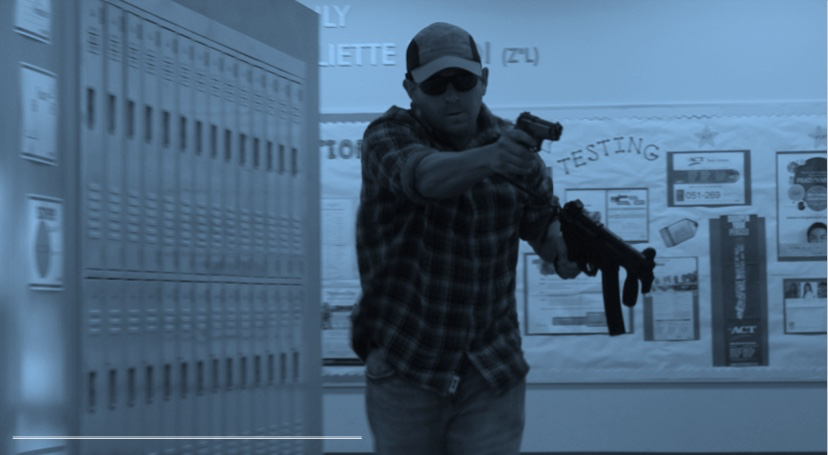 Scottsdale, AZ—  —Renfinity, Inc. (www.renfinity.com) has announced the release of its Secure Grid® Smart Card Solution.  The Smart Card solution is the first of its kind to be able to securely locate badge holders within the confines of buildings, serving as a first line of defense in active shooter situations.  Being able to identify where every badge holder is reduces the amount of time required to sweep buildings in active shooter situations, as the location of all badge holders readily displays on graphical floor plans.  In addition, the Renfinity Smart Card solution can be integrated with a building’s existing access control system, allowing areas to be remotely locked down, preventing active shooters from being able to advance beyond their location at the time of the crisis, enabling a targeted law enforcement response.  The Secure Grid® Smart Cards are accompanied by the Secure Grid® Smart Sled: a SmartCard holder that houses a wireless modem to transmit data relevant to the card holders credentials and access level all powered by a rechargeable battery.  According to Renfinity founder and CEO Renee McCown, “The Secure Grid® Smart Card solution is the most advanced protection that businesses, schools, hospitals, or any other organization can deploy to protect the people in their care.  While it is nearly impossible to prevent all active shooter situations from occurring, the Secure Grid® Smart Card solution can help contain the situation, enable faster law enforcement response, and save lives.”  In addition to the active shooter response technologies, the Secure Grid® Smart Card solution delivers a comprehensive, enterprise end-to-end solution featuring Electronically identity and report student attendanceElectronically perform, report and integrate financial transactionsCafeteriaStudent Dues and FeesSports and School EventsTrack students not only in school but in-transit (Secure Grid Enabled buses or integration with existing products)Identify and locate hurt or distressed students and staff (accelerator in sled)Identify and report lost or missing sleds within the networkIdentify and approve parents, guardians, etc. for on-premise accessBy incorporating all of these elements into a single solution, Renfinity can deliver safety and cost savings to organizations of all sizes.  As an enterprise wireless asset management provider, Renfinity can deliver solutions that have a strong, sustainable ROI.For more information on the Renfinity Secure Grid® Smart Card solution, visit the Renfinity website at www.renfinity.com.